REFERAT AF BESTYRELSENS MØDE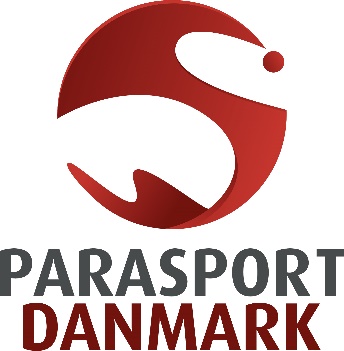 D. 19. DEC. 2019Deltagere: John Petersson (JP), Jens Boe Nielsen (JBN), 
Stig Person (SP), Tine Rindum Teilmann (TRT), Lene van der Keur (LvdK), Jannie Hammershøi (JH), Jan S. Johansen (JSJ), Even Magnussen (EM), og Asger Krebs (AKR).Desuden deltog Niels Christiansen (NC) og Michael Møllgaard Nielsen (MMN). Afbud: Søren Jul Kristensen (SJK) Mødet indledtes med opfølgning på strategiarbejdet med deltagelse af Helle Staberg – se pkt. 4a.DAGSORDENAd 1	Godkendelse af dagsorden.
	Praktiske forholdValg af mødelederGodkendelse og underskrift af referatet fra bestyrelsens møde d. 11. november 2019Opfølgning på referat af bestyrelsens møde d. 11. november 2019Fastsættelse af datoer og tid for bestyrelsesmøder m.v.Internationale møder/konferencer og rapportering
Meddelelser fra ledelsen og bestyrelsenNyt fra ledelsenNyt fra bestyrelsenSager til orienteringØkonomiMedlemsregistrering i CfRHelene Elsass Prisen
Sager til drøftelse            11a.   Samarbejde RIWC2020 og PD”Fri leg”/Temadrøftelse (maksimalt 30 min.)

Eventuelt
IPC Women in SportPRAKTISKE FORHOLDAd 2	Valg af mødelederJP blev valgt.Ad 3	Godkendelse og underskrift af referat fra bestyrelsens møde 	d. 11. nov. 2019Referatet blev godkendt uden bemærkninger og underskrevet af de tilstedeværende.Ad 4	Opfølgning på referatet fra bestyrelsens møde d. 11. nov. 2019	a) Strategiplanarbejde. Bilag: Endelig strategi.BeslutningVision og mission tages op på næste bestyrelsesmøde til forelæggelse på repræsentantskabsmødet.Involverede interessenter indbydes til et samlet dialogmøde i februar 2020.Helle Staberg tilretter strategiplanen med kommentarer fra mødet.Ad 5	Fastsættelse af datoer og tid for bestyrelsesmøder m.v.Kommende bestyrelsesmøder – 2. halvår 2019:	Datoer for møder i foråret 2020:	3. februar 2020	17. marts 2020 (afbud: Søren)	25. april 2020 kl. 10.30. - formøde før repræsentantskabsmøde	Input til beretning udsendes i januar NC/GO		4. juni 2020 (alle kan)Andre møder og arrangementer:Internationale arrangementer i Danmark samt større tværgående arrangementer opføres her. Åbning af Experimentariet -Lad Legene Begynde - 23. januar 2020Keep Living Prisen, pressemøde på Experimentariet - 30. januar 2020 kl. 13Dialog møde med interessenter - 26. februar 2020 (kl. 17 til 19) Repræsentantskabsmøde - 25. april 2020, KoldingSpecial Olympics Festival – 15. – 17. maj 2020, FrederikshavnAd 6	Internationale møder/konferencer og rapporteringMEDDELELSER FRA LEDELSEN OG BESTYRELSENAd 7	Nyt fra ledelsen
Note: Det månedlige nyhedsbrev fra ledelsen bliver udsendt på forhånd inden bestyrelsesmøderne og det kan frit videresendes til andre interessenter efter ønske.	NC gennemgik mundtligt den nye administrative struktur og tilknytning af kontaktpersoner til idrætterne.Sekretariat – NielsEvaluering af strategispor	Der er sket en omfordeling af konsulenttilknytningen i DIF til specialforbundene. Vi skifter derfor konsulent og skifter Nicklas Bjaaland ud med Martin Bro. Martin kommer fra en stilling i SURF – Nicklas fortsætter som Chef de Mission til PL.	Både Martin og Nicklas deltog i den halvårlige evaluering af vores indsatser på strategisporene. 	Det blev en meget positiv tilbagemelding fra DIF. Der blev evalueret både på resultatmål og proces mål. 	Vi har målopfyldelse på alle proces mål. Kun resultatmål for partnerskaber har vi ikke fuldt opnået, idet vi pt kun har 3 underskrevne aftaler (mål var 6) men til gengæld har vi kontakt til ca. 17 forbund – så det skal nok lykkes at få målopfyldelse her også.	Stor ros til alle der har bidraget til strategiarbejdet.	Alle 4 spors evaluering vil blive lagt på bestyrelsens intranet ligesom alle ansvarlige for sporene har dem.Ny administrativ struktur 	På en fagdag den 11. december faldt de sidste brikker på plads i forhold til en ny administrativ struktur og kontakt person til hver enkelt idræt.	En proces som har involveret alle medarbejdere, som er gået til opgaven med meget stort engagement. En rigtig god øvelse til at få vendt alle arbejdsopgaver.	Den nye struktur igangsættes 1. januar i en implementeringsfase – formentlig hen over første halvår.	Alle 38 idrætter vil blive kontaktet af deres nye kontaktperson i løbet.Rådhuspandekager	For andet år i træk (nu må det vel være en tradition) inviterede overborgmester Frank Jensen vores guldvindere ved EM og VM i 2019 til de traditionsrige rådhuspandekager.	En flot gestus som vores 4 guldvindere Peter Rosenmeier, Danial Wagner, Lisa Gjessing og Tobias Thorning Jørgensen alle var meget begejstrede for at deltage i og nyde de lækre sager.Team Øst samt elite – MichaelTeam Danmark samarbejde i 2020	Den mere formelle del af vores samarbejde med Team Danmark blev konfirmeret på et bestyrelsesmøde i Team Danmark i sidste uge. Kørestolsrugby er kommet ind i varmen qua sin sølvmedalje ved EM i Vejle og svømning er med Niels Korfitz Mortensens stop blevet et samarbejde udelukkende omkring Amalie Winther.	Øvrige idrætter er atletik, badminton, bordtennis, ridning og taekwondo og omdrejningspunkt er en række resultat- og udviklingsmål, samt en række understøttende ekspertindsatser indenfor sportspsykologi, fysisk træning, ernæring, sportsmedicinsk service m.m.PL 2020: atleter og idrætter i spil	11 idrætter er stadig i spil til en PL- kvalifikation – i Rio var vi fem deltagende idrætter, og den kommer vi til at overgå, da 8 idrætter synes at kvalificere sig og nogle som atletik med 2 kvotepladser, bordtennis med 1 kvoteplads, cykling med en kvoteplads og rugby med 12 kvotepladser er på plads. Team Danmark idrætterne: badminton, ridning, svømning og taekwondo ser ligeledes meget sandsynlige ud. Lidt længere ude ligger triatlon, skydning og tennis.	Det ligner et hold på omkring 30 atleter, plus/minus – og omkring 45 atleter er i spil til pladserne. Med handicapbriller på er der atleter med både små og store fysiske handicaps – men det må også konstateres at vi heller ikke i Tokyo får deltagelse af synshandicappede. Og det er ikke godt nok. Udviklingshæmmede som vi havde deltagelse af i Rio ved mellemdistanceløber, Mohammed Hersi er heller ikke repræsenteret, da Mohammeds mulighed var VM i Dubai i november, hvor han ikke ramte en ”rigtig” tid.Sophie Walløe	Parasport Danmark har som bekendt valgt at appellere afgørelsen om Sophies klassifikation, som gør at Sophie ikke har mulighed for at spille bordtennis i para-regi. ITTF – det internationale bordtennisforbund - har sendt et svar på vores høringssvar. Ikke overraskende tilbageviser de vores anklager om fejl i proceduren. Vi har nu fået besked fra Board of Appeal (BAC), at de vil træffe en afgørelse på baggrund af det skriftlige materiale, begge parter har fremsendt. Dvs. at vi i første omgang ikke får en høring. BAC giver os dog mulighed for, at vi nu kan svare på ITTF’s svar. I denne uge sender vi et kort svar tilbage, men vi må ikke bringe nyt ind i sagen – det gør vi heller ikke. ITTF har så mulighed for at svare på vores svar, og det har de indtil 15. januar til at gøre. 	Den 28. januar vil BAC så drøfte sagen. Herefter træffer de enten en afgørelse eller sender supplerende spørgsmål til os, som vi måske skal svare på skriftligt – måske svare på i en telefonkonference.Pressalits Keep Living Pris	Årets udgave af Pressalits Keep Living Pris: Kåring af Årets Paraatlet 2019 finder sted torsdag den 30. januar på Experimentarium – et helt oplagt sted da Experimentarium fra den 23. januar og frem til efter PL i Tokyo er vært for en stor udstilling om OL og PL.	Så få sat et kryds i kalenderen allerede nu!	De fem kandidater som er i spil som årets atlet er: Daniel Wagner, atletik, Peter Rosenmeier, bordtennis, landsholdet i kørestolsrugby, Tobias Thorning Jørgensen, ridning og Lisa Kjær Gjessing, taekwondo.Bliv klædt på til OL og PL	Den 18. december mødes OL og PL-atleter – ca. 160 potentielle atleter – og 80 trænere, ledere mv. på Experimentarium. Målet er at klæde alle bedst muligt på med OL/PL-informationer, tage officielle OL/PL-fotos og producere en masse medieindhold, så vi sammen kan begejstre danskerne og skabe størst mulig opbakning til hele Danmarks OL- og PL-hold. VM i Kørestolsrugby til Danmark	Sport Event Danmark har behandlet vores ansøgning om støtte til et VM i rugby i Vejle i 2022 på i alt kr. 975.000,	I første omgang har vi fået tilsagn om såkaldt hvervestøtte til VM og i forbindelse med behandlingen af hvervesagen reserverede bestyrelsen en eventuel forpligtelse til eventens gennemførelse i størrelsesordenen knap 1 mio. kr. (læs 975.000,), såfremt eventen vindes til Danmark. Gennem-førelsestilskuddet vil skulle ansøges med fornyet ansøgning.	Skal vi have VM til Danmark skal Vejle Kommune lægge et tilsvarende beløb, en ansøgning som i første omgang drøftes i deres Kulturudvalg den 14. januar og efterfølgende behandling i Økonomiudvalget.	Nu skal vi have det VM til Danmark!Bente Aalling 	Nogle husker måske Bente Aalling som var en rigtig dygtig svært fysisk handicappet, svømmer med deltagelse en lang række mesterskaber herunder PL – og nu om dage lærer på Idrætslinjen i Esbjerg.	Bente er indstillet af Parasport Danmark til en IPC-arbejdsgruppe som har tema og fokus på svært fysisk handicappede i svømning.Ulandsarbejde	I Bolivia arbejder Hannah Kjaaersgaard fra Ulandsudvalget og Ole Ansbjerg, med en ny struktur omkring organiseringen af parasport. Deres nuværende struktur er opbygget i 3 søjler: idræt for fysisk handicappede, idræt for synshandicappede og døve. Der arbejdes mod en ny struktur som tager udgangspunkt i idrætter som vi kender det fra Danmark af og som også kræves af IPC for at Bolivia kan blive medlem af IPC, som de ikke er i øjeblikket.Team Nord og Syd samt BreddeSommerhøjskolen	Der har været afholdt møde med Egmont Højskolen omkring det fremtidige samarbejde om sommerhøjskolen i uge 27. Egmont var repræsenteret ved bl.a. forstanderen, viceforstander og flere lærer. Derudover deltog to af de faste kursister. Udfordringen består i at få flere med et fysisk handicap til at deltage. De seneste år har vi været omkring 90 deltagere, og vi skal gerne op på 110 – 120.	Fra forstanderen blev det slået fast, at de meget gerne vil lave et sommerkursus med Parasport Danmark hvert år. Af en række forslag til rekrutteringstiltag blev det besluttet af gå videre med følgende:Deltagere, som fik afslag på deltagelse på Den gode oplevelse (ca. 100 som ikke kom med til La Santa Sport i denne uge), opfordres til at deltage på sommerhøjskolen. Egmonthøjskolen har mulighed for at støtte deltagelse for økonomisk udfordrede med bevilling fra samme pulje, som finansierer Den gode oplevelse.Opfordre Dart Unionen til at benytte Sommerhøjskolen, som afsat til deres ambitiøse rekrutteringsambitioner.Oprette bredere idrætstilbud eks. Kørestolsidræt, vandaktiviteter etc.Byde Elsassfonden / Sport for Brains og relevante handicaporganisationer eks. Skleroseforeningen op til dans.Superleder – Sammen om sport	Anne Tøttrup Andersen, har valgt at søge nye udfordringer og stopper derfor som projektleder i Parasport Danmark. Det bliver i stedet Stine Sloth Jensen, der skal gøre projekt Superleder færdigt. Stine har tidligere været ansat som barselsvikar for Anne og kender derfor opgaven rigtigt godt. Hun tiltræder stillingen pr. 1/1 2020.  	Der er nu 10 måneder tilbage i projektet. Status ved årsskiftet er: Holdinklusion: 13 afsluttede og 7 igangværende forløbEnkeltinklusion: 59 børn og unge har fået hjælp til opstart i et alment idrætstilbud og 10 har fået hjælp til optimering af deres nuværende træning. Derudover kommer dem, vi har givet videre til kollegaerne i Parasport Danmark, da de grundet alder eller idrætsønske er faldet udenfor Superlederprojektets målgruppe. Der har været direkte dialog med 156 individuelle børn og unge.  	I efteråret 2019 har Anne så småt taget hul på forankringen af projektet. Der har bl.a. været dialog med BROEN Danmark om et muligt samarbejde. I den sammenhæng har BROEN og Parasport Danmark sendt en ansøgning afsted til Kulturministeriets ”pulje til inklusion i lokale fællesskaber gennem idræt”. Der forventes svar herpå omkring årsskiftet. I 2020 vil det primære fokus være på afslutning af de igangværende forløb, projektets forankring og videndeling på baggrund af de erfaringer, der er gjort i projektet.  CP-fodbold	Efter lang tids turbulens er der faldet ro omkring CP-fodbolden. Det nye landsholdssetup er på plads, og de første træningssamlinger er blevet gennemført med succes. Ligeledes fortsætter det gode arbejde omkring talentholdet. 	Den tidligere sponsoraftale omkring CP-fodbolden med CP-APS er blevet forlænget, så den gælder de næste 4 år. I praksis bliver CP-APS medlem af Team Parasport.	Fodboldklubben FC Storebælt i Korsør har parallelt hermed startet en talent/elite-projekt op omkring CP-fodbold, hvor de ud over et herrehold også har startet et kvindehold op. 	Vi har fået et godt samarbejde op og stå med FC Storebælt. Via en samarbejdsaftale med FC Storebælt og Slagelse kommune bliver FC Storebælt faciliteter den faste placering for træningssamlinger de kommende år.	Desværre har vi været nødt til at fravælge deltagelse i Nations Champignons Ship i Barcelona i juni, da det kolliderer med mange spilleres eksamener. Til gengæld sender FC Storebælt et hold til den nye IFDPF-klubholdsturnering Champignons League, og vi har aftalt, at FC Storebælt på vegne af Parasport Danmark deltager med et kvindelandshold IFCP World Cup 2020.	Pulje til inklusion 	Kulturministeriet udmeldte ”Pulje til inklusion i lokale fællesskaber via idrætten” omkring 1.11. med ansøgningsfrist den 4.12. Meget kort tid, som interesserede har til at få formuleret gode ansøgninger og dermed få del i de 19 mio. kr., som er i puljen. Ikke mindst set i lyset af at der skulle være min. to selvstændige organisationer bag hvert projekt/ansøgning. Trods dette nåede vi at komme med i to projekter.	Projekt Raising Stars, hvor vil bygge videre på de positive erfaringer med Raising Stars med flere geografier (Odense og Århus) og flere idrætter (atletik og svømning). Samarbejdspartnere bliver børneterapier i Gentofte, Århus og Odense samt specialforbund.		Projekt Broen til idræt, hvor i samarbejde med organisationen Broen, som har lokalafdelinger i 30 kommuner, skal kunne yde økonomisk støtte idrætsdeltagelse for børn med handicap byggende på de gode erfaringer med Projekt Superleder.	Ministeriet har meddelt, at vi kan forvente svar til januar. Ad 8	Nyt fra bestyrelsenNyt fra JP:Overværede 4 dages VM i atletik i Dubai og fik set Daniel vinde guld i 100 m og Andrea vinder historisk bronze i 100 m for racerunner, da det var første gang nogensinde at racerunner var på VM-programmet. Fik set et godt og sammentømret Dansk hold med mange gode præstationer og et kanon sammenhold.Havde sammen med Søren møde med Len Nossel om rammer, muligheder og ansvarsområder for hhv. klub- og landsholdsfodbold inden for CP. Jeg henviser yderligere til ledelsens nyhedsbrev og i denne henseende også til det nye sponsorat med virksomheden CP ApS.Fik overrakt kr. 100.000 til PD af Aase og Ejnar Danielsens Fond ved et frokostarrangement i Hellerup. Har haft møde med UlykkesPatient Foreningen om deres skitse til en ny modne hal på deres grund i Rødovre. Vi undersøger nu om tilslutning om brugen af en evt. hal blandt vores klubber en i radius rundt om Rødovre. I vil høre nærmere ved et senere bestyrelsesmøde.Deltog ved den festlige fejring af vores VM- og EM-guldmedaljevindere på Københavns Rådhus, hvor overborgmester Frank Jensen holdt en fin tale og hylede vores vindere.Har været med ved den halvårlige evaluering af vores indsatser og aktiviteter, samt resultater vedrørende vores strategispor. Ledelsen har i deres nyheder beskrevet opfølgningen som er generel positiv og stor ros til vores medarbejdere med deres indsats fra min side.Har endvidere deltaget i et par møder om DIFs kommende strategi som følge af mit medlemskab af styregruppen.  Vi og DIF’s bestyrelse er snart klar med en konkret udgave af det Politiske Program 2021-2024.Jeg har udarbejdet jule- og nytårshilsen, som sendes ud til klubber m.v.Nyt fra JBN:Deltaget i bestyrelsesmødet på Idrætsskolen for Udviklingshæmmede. Skolen har modtaget Københavns Kommunes idrætspris – og det er flot. Der er fortsat god søgning til skolen.I Videnscenter for Handicap har vi afholdt et strategiseminar og det var rigtig fint. På den baggrund skriver centeret et udkast til fremtidig strategi. I kan høre mere om den, når den nærmer sig en endelig form. Dialog omkring DSISO er afsluttet fra vores side.Nyt fra LvdK:Deltaget i bestyrelsesmøde og strategidag i Videnscenter om handicap.De fleste af medarbejderne deltog i delen omkring strategi. Dette var den 3. af 4 strategidage for medarbejderne. Her handler strategien om, hvor og hvilke opgaver centret skal vægte og varetage i sin nye form.Har afholdt Breddeudvalgsmøde via skype.Deltaget i helårsevalueringen af vores 4 strategispor – mere i Nyt fra Ledelsen.Nyt fra EM:Orienterede om ulandsarbejdet i Nepal.Nyt fra AKR:Siden sidst har jeg været en smuttur i Helsinki til anden del af det nordiske lederseminar NILE, denne gang med fokus på personlighedstyper. Det var to kompakte, lærerige og interessante dage. Næste omgang er en studietur til IOC's hovedkontor i Lausanne.Fra Helsinki fløj jeg direkte videre til Nepal, hvor jeg mødtes med Even. Vores 3 år lange projekt i Nepal udløber ved årets udgang. Vi fik arbejdet med evalueringen af projektet, og jeg fik også talt med en del atleter. Der er ingen tvivl om, at projektet har haft stor betydning for, at der er ved at blive skabt en parasportsbevægelse i Nepal. I næste udgave af Parasport magasinet vil I kunne læse mere.I mandags var jeg til redaktionsmøde på magasinet Parasport. Redaktør Kristian efterlyste større politisk interesse for magasinets leder. Jeg ser lederen som en oplagt mulighed for bestyrelsen til, fire gange om året, at fortælle om vores arbejde, komme med politiske udmeldinger, vores holdning til aktuelle sager mm. Jeg vil derfor fremadrettet lige vende mulige emner for en leder på bestyrelsesmøderne.Deltager i en arbejdsgruppe i EPC omkring ungdomsarbejdeSAGER TIL BESLUTNINGAd 9	ØkonomiBudgetændring 2019:Resumé:Side 1. Indtægter.SikreKonsulentordning ændres fra DKK. 10.350 til DKK. 10.395 som følge af endelig bevilling.Folkeoplysning § 44 Fra DKK. 1.335 til DKK 2.487 en merindtægt på DKK. 1.152 forklaring mundtlig under punktet.Delvis sikreFonde/legater ændres fra DKK. 1.000 til DKK. 1.400 forhøjet fondsmidler.Arv ændres fra DKK. 3.250 til DKK. 3.540 Ny arvesag afsluttet.Der er ingen ændringer på udgifter 2 og 3.Anbefaling til bestyrelsen: GodkendesBudgetændring 2020:Resumé: Side 1 IndtægterSikreDIF fra DKK. 5162 til DKK. 5.299 Nyt budgettal fra DIF samlet støtte kroner.Delvis sikreAndre tilskud + Diverse fra DKK. 200 til DKK. 300 almindelig justering.Usikre	Lotteri fra DKK. 700 til DKK. 1.500 Større indsats for salg af lotteri.	Sponsorer fra DKK. 1.000 til DKK. 0 en nødvendig nedjustering.	Side 2 udgifterBreddeAndre events Fra DKK. 0 til DKK. 150 henvises til sidste bestyrelsesmøde SOWG 2019 indstilling fra BrU.Sportsskoler slettet og i stedet Partnerskaber fra DKK. 0 til DKK. 200 nødvendig regulering.	Side 3 ingen ændringer.Anbefaling til bestyrelsen: GodkendesBeslutning:Alle indstillinger blev godkendt.Ad 10	Medlemsregistrering i CfRResumé	Medlemsregistrering har i en årrække været problematisk i forhold til validitet.Vi har derfor forhandlet med DIF omkring en ændring af registreringsmetode, idet den gamle metode ikke er velegnet til tværgående forbund.Arbejderidræt, KFUM og DMI har fra starten af CFR registreringen haft en forskellig registreringsmetode fra vores.DIF har foreslået forskellige modeller for en fremtidig registrering (fra 1/1 2020)En af udfordringerne i forhold til partnerskaber med specialforbund er, at medlemmer ikke registreres i specialforbundet trods en samlet rekrutteringsindsats. Det løses ved en anden model.Anbefaling til bestyrelsen	Det anbefales at vi vælger model 3 i lighed med de øvrige tværgående forbund. Det flytter ”besværet” i forhold til registrering fra vores klubber til et internt spørgsmål mellem os og DIF.Klubberne skal fremover blot indberette samlet en gang frem for nu 2 gange.Beslutning:Model 3 blev valgt og indstilling blev godkendt.Ad 11	Helene Elsass PrisenBeslutning:Leif Nielsen, landstræner i Race Running, indstilles.SAGER TIL DRØFTELSEAd 11a	Samarbejde RIWC2020 og PDResumé:Parasport Danmark bakker op omkring arrangementet og vil understøtte initiativet på følgende områder:Overordnet indgå i temasætning af idræt, sport og fysisk aktivitet som elementer i en rehabiliteringsindsats. Denne temasætning kan varetages af såvel stående udvalg som konsulenter, hvis det giver mening. Estimeret tidsforbrug i.f.t. konsulenttimer ligger omkring 10-15 timer. Efter konkret aftale fremstå som partner for arrangementet, hvor det måtte være relevant. Et partnerskab kan synliggøres gennem bl.a. opslag på hjemmeside eller i forbindelse med konkrete aktiviteter omkring kongressen i lighed med det engagement, der tidligere har været i forbindelse med Health and Rehab. Understøtte udbredelse og viden om RIWC2020 i nationale og internationale netværk (udsende information til relevante enkeltpersoner og organisationer, samt omtale arrangementet, hvor det vurderes relevant). Det materiale, der skal formidles udarbejdes og leveres af sekretariatet for RIWC2020. Omtale arrangementet på sociale medier, blad, hjemmesider o.lign.Bakke op om arrangementet i.f.t. rekruttering af oplægsholdere samt deltagere:- John P. har således givet en positiv tilkendegivelse om medvirken i forbindelse med en session.Bakke op om arrangementet ved, hvis det er praktisk muligt at få idrætsudøvere fra Parasport Danmark til at stille op i forbindelse med kongressen.På baggrund af udkast til støtteerklæring bakke op om en ansøgning til et konkret projekt omkring en sammenligning af værdien af parasport i 4 lande. Støtteerklæringen anvendes til en ansøgning hos Rehabilitation International Global Fund.Udpege kontaktperson fra ledelsen, som kan indgå aftaler omkring konkrete initiativer, som Parasport Danmark kan medvirke i. Der udarbejdes sammen med ledelsesrepræsentanten en samarbejdsaftale, hvor ovenstående hensigtserklæringer indarbejdes. Anbefaling til bestyrelsen:	At man giver en positiv tilkendegivelse for at indgå aftale og at der gives mandat til formand og ledelsesrepræsentant at indgå i udarbejdelse af en samarbejdsaftaleBeslutning:Bestyrelsen gav opbakning til det videre arbejde. (SJK/JSJ)Ad 12	”Fri leg”/Temadrøftelse (maksimalt 30 min.)Et emne/tema kan frit tages op til drøftelse.Forslag:BlindeidrætterKlassifikation af udviklingshæmmedePartnerskab med Dansk Skoleidræt – fremtidigt skolearbejdePolitiske forhold (geografi i forhold til internationale aktiviteter, trivsel, spisevægring m.m.)INAS aktiviteterSportspressen.dk (Lars Jørgensen)Samarbejde med DH/DHF m.fl.SocialrådgiverrollenRene handicapforeningers fremtidige rolleParasportens rolle i ”street” idrætterFremtidig politisk strukturEVENTUELTIPC Women in SportBeslutning:Der indstilles ingen kandidater til IPC Women in Sport.Ref.: NC/go